Załącznik 1Wykonaj obrazek starannie po linii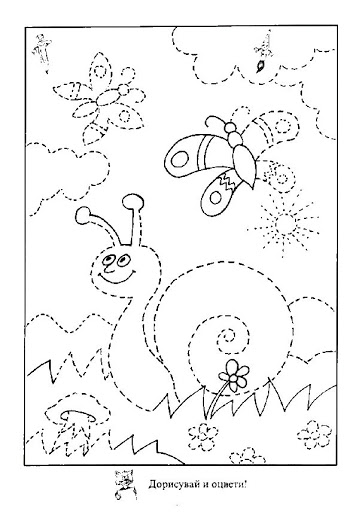 Załącznik 2Wylepiamy owadyUżywając kolorowej plasteliny wylep jednego, wybranego przez siebie owada zgodnie z proponowanymi kolorami.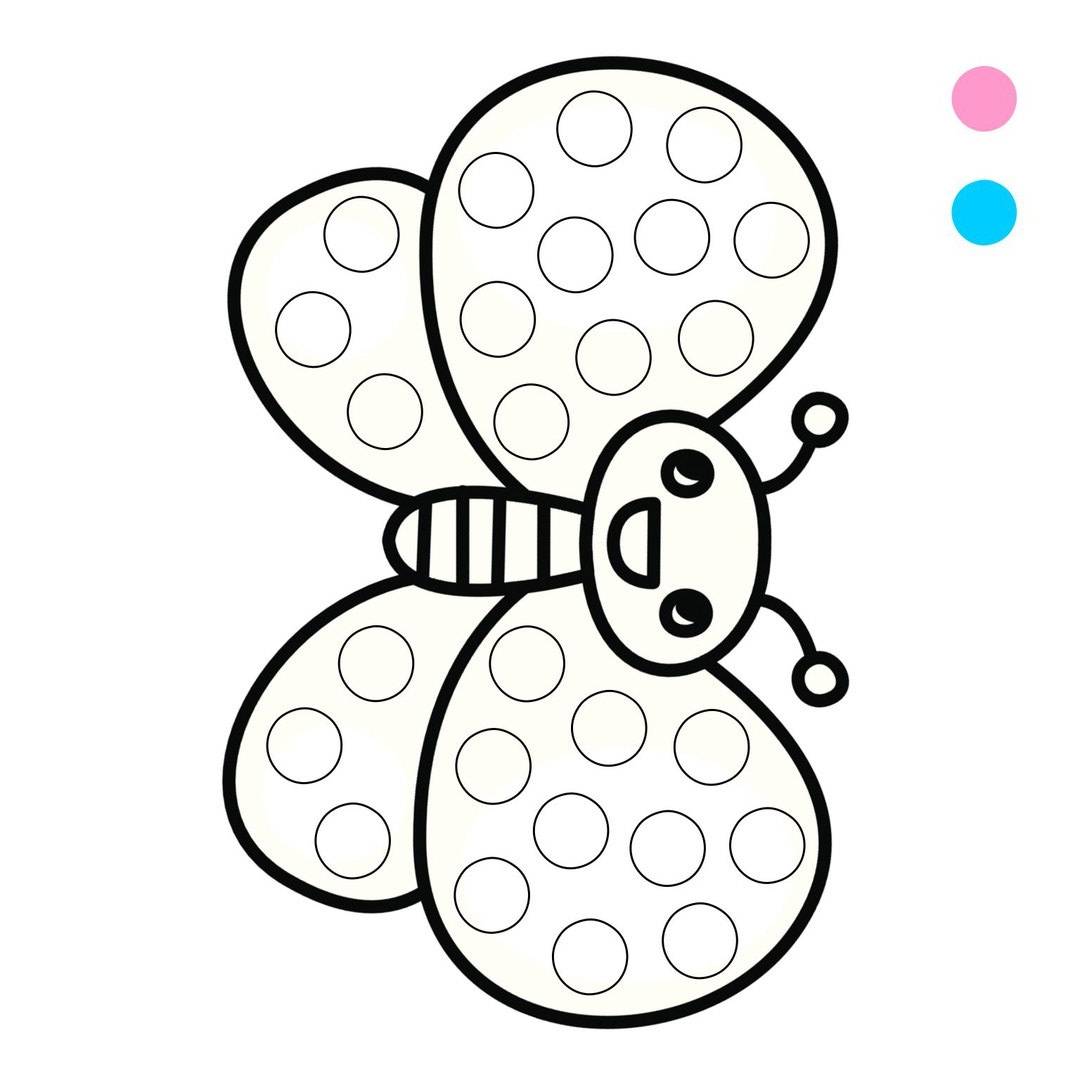 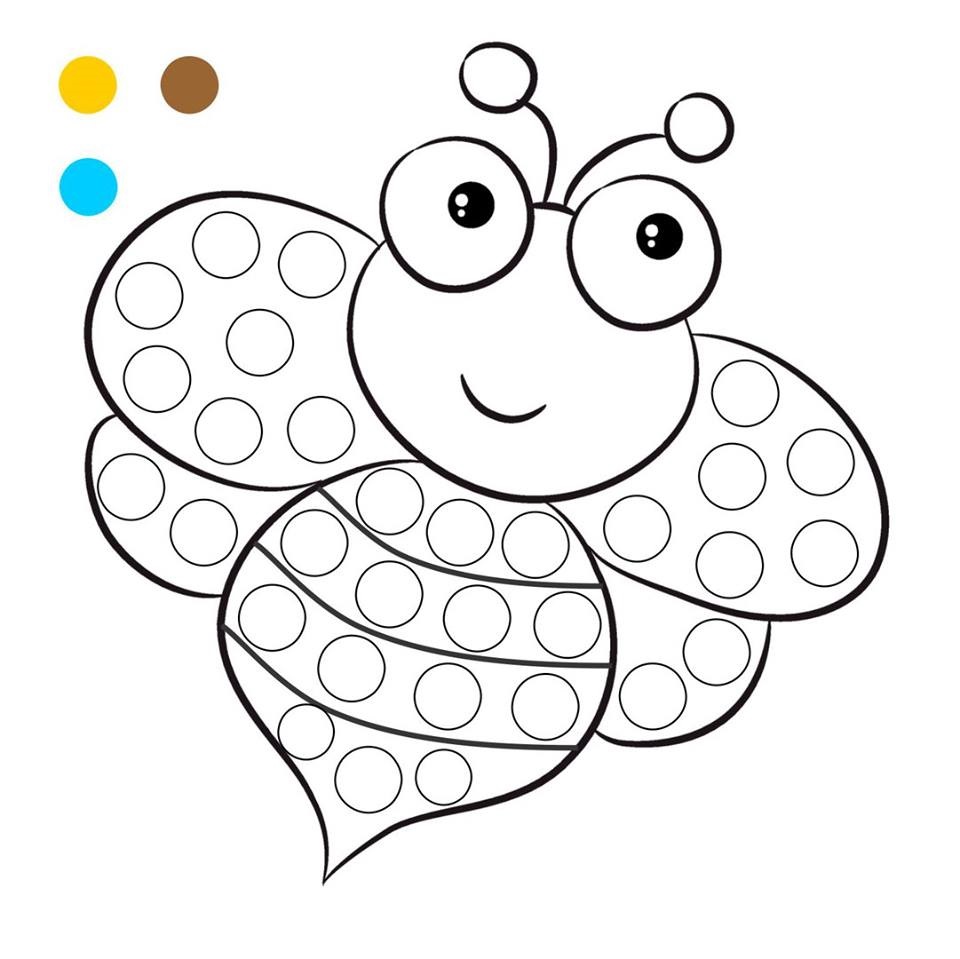 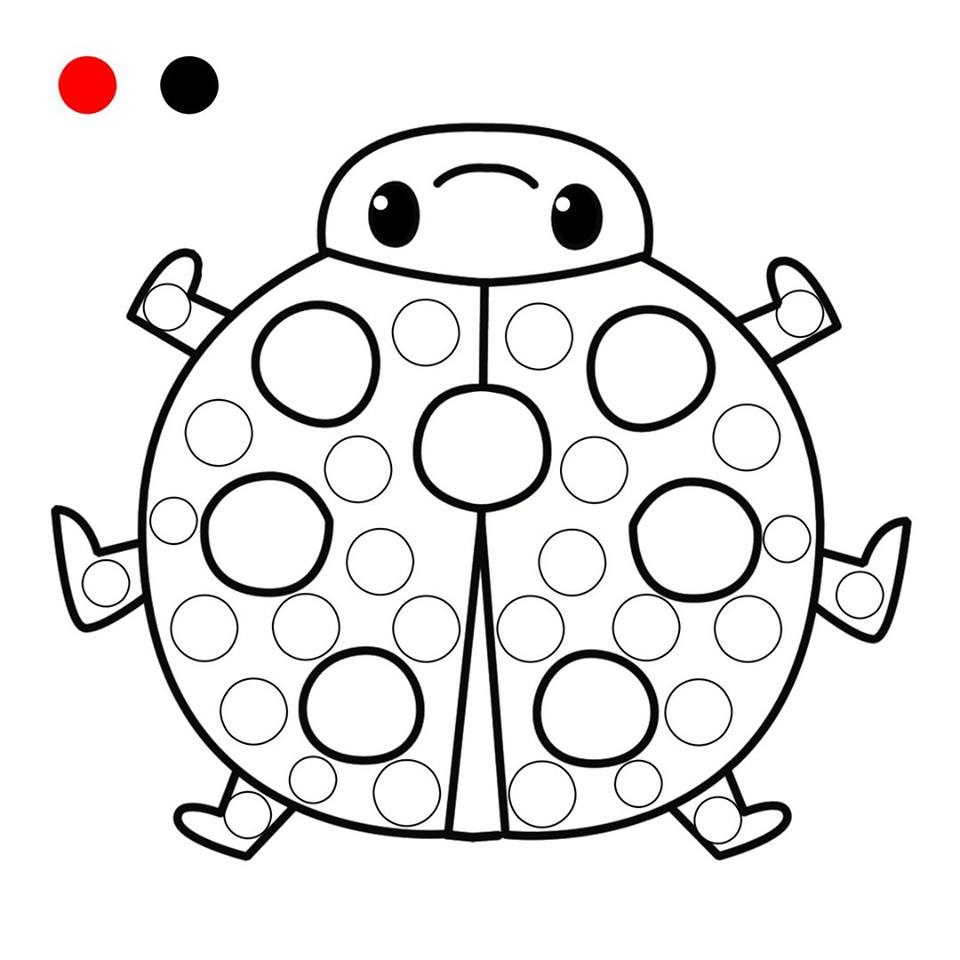 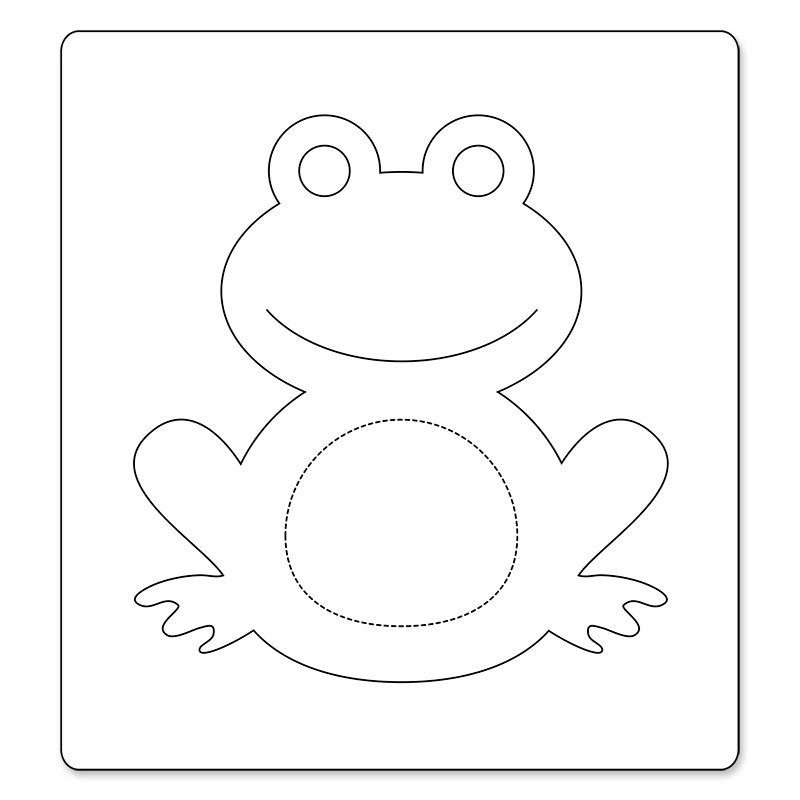 Załącznik 1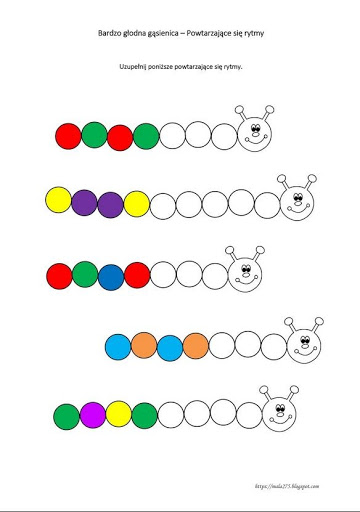 